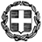 ΕΛΛΗΝΙΚΗ ΔΗΜΟΚΡΑΤΙΑΥΠΟΥΡΓΕΙΟΠΑΙΔΕΙΑΣ ΚΑΙ ΘΡΗΣΚΕΥΜΑΤΩΝ-----ΓΡΑΦΕΙΟ ΤΥΠΟΥ                      -----Ταχ. Δ/νση: Α. Παπανδρέου 37       Τ.Κ. – Πόλη: 15180 - Μαρούσι       Ιστοσελίδα: http://www.minedu.gov.gremail: press@minedu.gov.gr24/06/2020ΔΕΛΤΙΟ ΤΥΠΟΥΘέμα: Εξεταστικά κέντρα Μουσικών Μαθημάτων «Μουσική Εκτέλεση και Ερμηνεία»και «Μουσική Αντίληψη και Γνώση» έτους 2020Από το Υπουργείο Παιδείας και Θρησκευμάτων υπενθυμίζεται ότι οι εξετάσεις των μαθημάτων«Μουσική Εκτέλεση και Ερμηνεία» και«Μουσική Αντίληψη και Γνώση»,για τους υποψηφίους Γενικών Λυκείων (ΓΕΛ) και Επαγγελματικών Λυκείων (ΕΠΑΛ), προκειμένου να αποκτήσουν δικαίωμα συμμετοχής στην επιλογή για εισαγωγή το 2020 στα Τμήματα Μουσικών Σπουδών του Ιονίου Πανεπιστηµίου, Μουσικής Επιστήµης και Τέχνης του Πανεπιστηµίου Μακεδονίας και Μουσικών Σπουδών του Πανεπιστηµίου Ιωαννίνων, θα διενεργηθούν στα παρακάτω εξεταστικά κέντρα και με βάση το αναλυτικό πρόγραμμα εξετάσεων που έχει ανακοινωθεί.Α. Αναλυτικό Πρόγραμμα Εξετάσεων Μουσικών ΜαθημάτωνΒ. Εξεταστικά Κέντρα Μαθημάτων «Μουσική Εκτέλεση και Ερμηνεία» και «Μουσική Αντίληψη και Γνώση»Γ. Εξεταστικά Κέντρα Υποψηφίων με Αναπηρία και Ειδικές Εκπαιδευτικές Ανάγκες στο μάθημα «Μουσική Αντίληψη και Γνώση»Δ. Οδηγίες προς τους υποψηφίουςΑ. ΑΝΑΛΥΤΙΚΟ ΠΡΟΓΡΑΜΜΑ ΕΞΕΤΑΣΕΩΝ ΜΟΥΣΙΚΩΝ ΜΑΘΗΜΑΤΩΝΟι εξετάσεις κατά  Μάθημα θα διενεργηθούν ως εξής:   ΠΡΟΓΡΑΜΜΑ ΕΞΕΤΑΣΕΩΝ ΜΟΥΣΙΚΩΝ ΜΑΘΗΜΑΤΩΝ 2020 ΓΙΑ ΓΕΛ & ΕΠΑΛΒ. ΕΞΕΤΑΣΤΙΚΑ ΚΕΝΤΡΑ ΜΑΘΗΜΑΤΩΝ «ΜΟΥΣΙΚΗ ΕΚΤΕΛΕΣΗ ΚΑΙ ΕΡΜΗΝΕΙΑ» ΚΑΙ «ΜΟΥΣΙΚΗ ΑΝΤΙΛΗΨΗ ΚΑΙ ΓΝΩΣΗ»Α. Εξεταστικά Κέντρα Μουσικού Μαθήματος «ΜΟΥΣΙΚΗ ΕΚΤΕΛΕΣΗ ΚΑΙ ΕΡΜΗΝΕΙΑ» α) Οι υποψήφιοι που κατέθεσαν Αίτηση-Δήλωση σε Λύκεια των Διευθύνσεων Δ.Ε. Α’ Αθήνας και  Δ’ Αθήνας, θα εξεταστούν στο Ε.Κ. του Μουσικού Σχολείου Αλίμου (οδός Κυθηρίων 69 &Δήμητρος 17, Τ.Κ. 17456 – Αθήνα – Άλιμος), με εξαίρεση τους υποψηφίους που επιθυμούν να εξεταστούν σε περισσότερα από 2 τυμπάνια, οι οποίοι και θα εξεταστούν στο Ε.Κ. του Μουσικού Σχολείου Ιλίου (οδός Σύμης 5, Τ.Κ. 13100 – Αθήνα – Ίλιον).β) Οι υποψήφιοι που κατέθεσαν Αίτηση-Δήλωση σε Λύκεια των Διευθύνσεων Δ.Ε. Β’ Αθήνας, Ανατολικής Αττικής και Φθιώτιδας, θα εξεταστούν στο Ε.Κ. του Πειραματικού Μουσικού Γυμνασίου – Λυκείου Παλλήνης (17ο χιλιόμετρο Λεωφόρου Μαραθώνος, θέση Μαρίζα Παλλήνης, Τ.Κ. 15351 – Αθήνα).γ) Οι υποψήφιοι που κατέθεσαν Αίτηση-Δήλωση σε Λύκεια των Διευθύνσεων Δ.Ε. Γ’ Αθήνας, Δυτικής Αττικής, Εύβοιας, Φωκίδας, Βοιωτίας και Ευρυτανίας, θα εξεταστούν στο Ε.Κ. του Μουσικού Σχολείου Ιλίου (οδός Σύμης 5, Τ.Κ. 13100 – Αθήνα – Ίλιον).δ) Οι υποψήφιοι που κατέθεσαν Αίτηση-Δήλωση σε Λύκεια των Διευθύνσεων Δ.Ε. Πειραιά, Λέσβου, Σάμου, Χίου, Κυκλάδων και Δωδεκανήσου, θα εξεταστούν στο Ε.Κ. του Μουσικού Σχολείου Πειραιά (οδός  Κ. Μαυρομιχάλη 27, Τ.Κ. 18545 – Πειραιάς).ε) Οι υποψήφιοι που κατέθεσαν Αίτηση-Δήλωση σε Λύκεια των Διευθύνσεων Δ.Ε. Ανατολικής Θεσσαλονίκης, Χαλκιδικής και Κιλκίς, θα εξεταστούν στο Ε.Κ. του Μουσικού Σχολείου Θεσσαλονίκης (Προέκταση Εγνατίας 118, Τ.Κ. 555 35 – Πυλαία – Θεσσαλονίκη).  στ) Οι υποψήφιοι που κατέθεσαν Αίτηση-Δήλωση σε Λύκεια των Διευθύνσεων Δ.Ε. Δυτικής Θεσσαλονίκης, Σερρών και Πέλλας, θα εξεταστούν στο Ε.Κ. του Μουσικού Σχολείου Σερρών (1ο χλμ. Σερρών – Νεοχωρίου, Τ.Κ. 62124 – Σέρρες).ζ) Οι υποψήφιοι που κατέθεσαν Αίτηση-Δήλωση σε Λύκεια των Διευθύνσεων Δ.Ε. Πιερίας και Ημαθίας, θα εξεταστούν στο Ε.Κ. του Μουσικού Σχολείου Κατερίνης (οδός Εθνικού Σταδίου 1, Τ.Κ. 60132 – Κατερίνη), με εξαίρεση τους υποψηφίους που επιθυμούν να εξεταστούν σε μαρίμπα ή τύμπανα, οι οποίοι και θα εξεταστούν στο Ε.Κ. του Μουσικού Σχολείου Θεσσαλονίκης (Προέκταση Εγνατίας 118, Τ.Κ. 555 35 – Πυλαία – Θεσσαλονίκη).η) Οι υποψήφιοι που κατέθεσαν Αίτηση-Δήλωση σε Λύκεια των Διευθύνσεων Δ.Ε. Δράμας, Καβάλας, Ροδόπης και Έβρου, θα εξεταστούν στο Ε.Κ. του Μουσικού Γυμνασίου - Λυκείου Κομοτηνής (οδός Παναγιώτη Ελλή 6, Τ.Κ. 69132 – Κομοτηνή).θ) Οι υποψήφιοι που κατέθεσαν Αίτηση-Δήλωση σε Λύκεια των Διευθύνσεων Δ.Ε. Κοζάνης, Καστοριάς, Φλώρινας και Γρεβενών, θα εξεταστούν στο Ε.Κ. του Μουσικού Σχολείου Σιάτιστας (πλατεία Παύλου Μελά, Τ.Κ. 50300 – Σιάτιστα).ι) Οι υποψήφιοι που κατέθεσαν Αίτηση-Δήλωση σε Λύκεια των Διευθύνσεων Δ.Ε. Λάρισας, Μαγνησίας, Τρικάλων και Καρδίτσας, θα εξεταστούν στο Ε.Κ. του Μουσικού Σχολείου Λάρισας (οδός Τάσου Λειβαδίτη 20, Τ.Κ. 41335 – Νέα Πολιτεία – Λάρισα).ια) Οι υποψήφιοι που κατέθεσαν Αίτηση-Δήλωση σε Λύκεια των Διευθύνσεων Δ.Ε. Ιωαννίνων, Πρέβεζας, Άρτας, Θεσπρωτίας, Κέρκυρας και Λευκάδας, θα εξεταστούν στο Ε.Κ. του Μουσικού Σχολείου Ιωαννίνων (οδός Κωνσταντινουπόλεως 1, Τ.Κ. 45445 – περιοχή Αγίου Νικολάου Κοπάνων – Ιωάννινα).ιβ) Οι υποψήφιοι που κατέθεσαν Αίτηση-Δήλωση σε Λύκεια των Διευθύνσεων Δ.Ε. Αχαΐας, Αιτωλοακαρνανίας, Ζακύνθου και Κεφαλληνίας, θα εξεταστούν στο Ε.Κ. του Μουσικού Σχολείου Πατρών (Πάροδος ΕΒ 30 Εγλυκάδα, Τ.Κ. 26335 – Πάτρα).ιγ) Οι υποψήφιοι που κατέθεσαν Αίτηση-Δήλωση σε Λύκεια των Διευθύνσεων Δ.Ε. Κορινθίας, Αρκαδίας, Μεσσηνίας, Αργολίδας, Λακωνίας και Ηλείας, θα εξεταστούν στο Ε.Κ. του Μουσικού Σχολείου Καλαμάτας «Μαρία Κάλλας» (Γεωργίου Καρέλια, Ανατολική Παραλία, Τ.Κ. 24100 – Καλαμάτα).ιδ) Οι υποψήφιοι που κατέθεσαν Αίτηση-Δήλωση σε Λύκεια των Διευθύνσεων Δ.Ε. Ηρακλείου, Χανίων, Ρεθύμνου και Λασιθίου, θα εξεταστούν στο Ε.Κ. του Μουσικού Σχολείου Ρεθύμνου (οδός Καντανολέοντος 10, Τ.Κ. 74100 – Ρέθυμνο).ιε) Οι υποψήφιοι που κατέθεσαν Αίτηση-Δήλωση σε Λύκεια της Διεύθυνσης Δ.Ε. Ξάνθης, θα εξεταστούν στο Ε.Κ. του Μουσικού Σχολείου Ξάνθης (Διομήδεια, Τ.Κ. 67100 – Ξάνθη).Β. Εξεταστικά Κέντρα ΜουσικούΜαθήματος «ΜΟΥΣΙΚΗ ΑΝΤΙΛΗΨΗ ΚΑΙ ΓΝΩΣΗ»α) Οι υποψήφιοι που κατέθεσαν Αίτηση-Δήλωση σε Λύκεια των Περιφερειακών Διευθύνσεων Πρωτοβάθμιας και Δευτεροβάθμιας Εκπαίδευσης Αττικής, Πελοποννήσου, Στερεάς Ελλάδας, Βορείου Αιγαίου και Νοτίου Αιγαίου, θα εξεταστούν στην ΑΘΗΝΑ και στα εξής Εξεταστικά Κέντρα ανάλογα με το αρχικό γράμμα του επωνύμου τους.1. Στο Ε.Κ. τουΥπουργείου Παιδείας και Θρησκευμάτων – αίθουσα «Jacqueline de Romilly» (Α. Παπανδρέου 37, Τ.Κ. 15180, Μαρούσι), όσοι το επώνυμό τους αρχίζει από Α έως και Ο.2. Στο Ε.Κ. του5ου Γενικού Λυκείου Νέας Ιωνίας (οδός Εμμανουήλ Παππά 6 και Φιλελλήνων, Τ.Κ. 14234 - Νέα Ιωνία), όσοι το επώνυμό τους αρχίζει από Π έως και Χ.β) Οι υποψήφιοι που κατέθεσαν Αίτηση-Δήλωση σε Λύκεια των Περιφερειακών Διευθύνσεων Πρωτοβάθμιας και Δευτεροβάθμιας Εκπαίδευσης Θεσσαλίας, Δυτικής Μακεδονίας, Κεντρικής Μακεδονίας και Ανατολικής Μακεδονίας και Θράκης (εκτός των υποψηφίων της Δ.Δ.Ε. Ξάνθης), θα εξεταστούν στη ΘΕΣΣΑΛΟΝΙΚΗ και στα εξής Εξεταστικά Κέντρα ανάλογα με το αρχικό γράμμα του επωνύμου τους.Στο Ε.Κ. τουΜουσικού Σχολείου Θεσσαλονίκης(Προέκταση Εγνατίας 118, Τ.Κ. 55535 – Πυλαία Θεσσαλονίκης), όσοι το επώνυμό τους αρχίζει από Α έως και ΚΑΣ.   Στο Ε.Κ. του 2ου Γενικού Λυκείου Νεάπολης (Στρ. Στρεμπενιώτη, Τ.Κ. 56701 - Νεάπολη Θεσσαλονίκης),όσοι το επώνυμό τους αρχίζει από ΚΑΤ  έως και ΠΑΝ.Στο Ε.Κ. του 1ου ΕΠΑΛ Καλαμαριάς (Κωνσταντίνου Καραμανλή & Μακεδονίας, Τ.Κ. 55134 -   Καλαμαριά Θεσσαλονίκης),όσοι το επώνυμό τους αρχίζει από ΠΑΠ έως και Χ.γ) Οι υποψήφιοι που κατέθεσαν Αίτηση-Δήλωση σε Λύκεια των Περιφερειακών Διευθύνσεων Πρωτοβάθμιας και Δευτεροβάθμιας Εκπαίδευσης Δυτικής Ελλάδας, Ιονίων Νήσων και Ηπείρου, θα εξεταστούν στο ΑΓΡΙΝΙΟ και συγκεκριμένα στο Ε.Κ. του 4ου Γενικού Λυκείου Αγρινίου (Άγιος Κωνσταντίνος Αγρινίου, Τ.Κ. 30027, Αγρίνιο).δ) Οι υποψήφιοι που κατέθεσαν Αίτηση-Δήλωση σε Λύκεια της Περιφερειακής Διεύθυνσης Πρωτοβάθμιας και Δευτεροβάθμιας Εκπαίδευσης Κρήτης, θα εξεταστούν στο ΡΕΘΥΜΝΟ και συγκεκριμένα στο Ε.Κ. τουΠειραματικού Λυκείου ΡεθύμνουΠανεπιστημίου Κρήτης (Μαρκέλλου και Σάθα, Τ.Κ. 74132, Ρέθυμνο).ε) Οι υποψήφιοι που κατέθεσαν Αίτηση-Δήλωση σε Λύκεια της Διεύθυνσης Δευτεροβάθμιας Εκπαίδευσης Ξάνθης, θα εξεταστούν στην ΞΑΝΘΗ και συγκεκριμένα στο Ε.Κ. του 3ου Γενικού Λυκείου Ξάνθης (Νίκου Ματσούκα 1, Τ.Κ. 67132, Ξάνθη).Γ. ΕΞΕΤΑΣΤΙΚΑ ΚΕΝΤΡΑ ΥΠΟΨΗΦΙΩΝ ΜΕ ΑΝΑΠΗΡΙΑ ΚΑΙ ΕΙΔΙΚΕΣ ΕΚΠΑΙΔΕΥΤΙΚΕΣ ΑΝΑΓΚΕΣ ΣΤΟ ΜΑΘΗΜΑ «ΜΟΥΣΙΚΗ ΑΝΤΙΛΗΨΗ ΚΑΙ ΓΝΩΣΗ»α) Στην ΑΘΗΝΑ θα εξεταστούν οι Υποψήφιοι με Αναπηρία και Ειδικές Εκπαιδευτικές Ανάγκες που κατέθεσαν Αίτηση-Δήλωση σε Λύκεια των Περιφερειακών Διευθύνσεων Πρωτοβάθμιας και Δευτεροβάθμιας Εκπαίδευσης Αττικής, Πελοποννήσου, Δυτικής Ελλάδας, Στερεάς Ελλάδας, Κρήτης, Ιονίων Νήσων, Βορείου Αιγαίου και Νοτίου Αιγαίου. Εξεταστικό Κέντρο Υποψηφίων με Αναπηρία και Ειδικές Εκπαιδευτικές Ανάγκες του Μαθήματος «ΜΟΥΣΙΚΗ ΑΝΤΙΛΗΨΗ ΚΑΙ ΓΝΩΣΗ»  στην Αθήνα:5ο Γενικό Λύκειο Νέας Ιωνίας (Εμμανουήλ Παππά 6 και Φιλελλήνων, Τ.Κ. 14234 - Νέα Ιωνία)β) Στη ΘΕΣΣΑΛΟΝΙΚΗ θα εξεταστούν οι Υποψήφιοι με Αναπηρία και Ειδικές Εκπαιδευτικές Ανάγκες που κατέθεσαν Αίτηση-Δήλωση σε Λύκεια των Περιφερειακών Διευθύνσεων Πρωτοβάθμιας και Δευτεροβάθμιας Εκπαίδευσης Θεσσαλίας, Ηπείρου, Δυτικής Μακεδονίας, Κεντρικής Μακεδονίας και Ανατολικής Μακεδονίας και Θράκης. Εξεταστικό Κέντρο Υποψηφίων με Αναπηρία και Ειδικές Εκπαιδευτικές Ανάγκες του Μαθήματος «ΜΟΥΣΙΚΗ ΑΝΤΙΛΗΨΗ ΚΑΙ ΓΝΩΣΗ»  στη Θεσσαλονίκη:2ο Γενικό Λύκειο Νεάπολης (Στρατόπεδο Στρεμπενιώτη, Τ.Κ. 567 01 - Νεάπολη Θεσσαλονίκης)Επισημαίνεται ότι για το μάθημα «Μουσική Εκτέλεση και Ερμηνεία» δεν υπάρχει διαφοροποίηση στα εξεταστικά κέντρα, συνεπώς οι υποψήφιοι με Αναπηρία και Ειδικές Εκπαιδευτικές Ανάγκες εξετάζονται στα ίδια εξεταστικά κέντρα με τους υπόλοιπους υποψηφίους που εξετάζονται στο συγκεκριμένο μάθημα.Δ. ΟΔΗΓΙΕΣ ΠΡΟΣ ΤΟΥΣ ΥΠΟΨΗΦΙΟΥΣ1. Οι υποψήφιοι πρέπει να έχουν μαζί τους υποχρεωτικά το δελτίο εξεταζομένου και κατά προτίμηση και την αστυνομική τους ταυτότητα ή διαβατήριο.2. Οι υποψήφιοι πρέπει να προσέρχονται στα εξεταστικά κέντρα μέχρι τις 08.00 π.μ. για το μάθημα Μουσική Εκτέλεση και Ερμηνεία και μέχρι τις 17:00 μ.μ. για το μάθημα Μουσική Αντίληψη και Γνώση.3. Η διάρκεια εξέτασης για τα μαθήματα:- για το μουσικό μάθημα «Μουσική Εκτέλεση και Ερμηνεία» η εξέταση της φωνητικής ή οργανικής μουσικής διαρκεί 2’ με 6’ λεπτά για κάθε υποψήφιο,- για το μουσικό μάθημα «Μουσική Αντίληψη και Γνώση», η εξέταση στο αντικείμενο της Μουσικής Αντίληψης έχει διάρκεια 30’ λεπτών, ενώ η εξέταση στο αντικείμενο της Μουσικής Γνώσης έχει διάρκεια 2 ωρών.4. Για την εξέταση στο μάθημα «Μουσική Εκτέλεση και Ερμηνεία»οι υποψήφιοι θα πρέπει να φέρουν μαζί τους τα μουσικά όργανα στα οποία θα εξεταστούν, εκτός από τα μουσικά όργανα πιάνο και κρουστά ευρωπαϊκά (κλασσικά – σύγχρονα), τα οποία θα υπάρχουν στο χώρο εξέτασής τους. Οι υποψήφιοικατά την εξέτασή τους δεν θα πρέπει να φέρουν μαζί τους παρτιτούρες και κινητά τηλέφωνα. Επιπλέον, σε ό,τι αφορά την Λόγια Δυτική Μουσική και την Βυζαντινή Μουσική οι υποψήφιοι θα πρέπει να φέρουν μαζί τους και να καταθέσουν εγκαίρως (μέσω ενός επιτηρητή) προς χρήση από την επιτροπή μια καθαρή παρτιτούρα των επιλεγέντων έργων, ώστε οι εξεταστές να έχουν πλήρη εικόνα των έργων που εξετάζονται οι υποψήφιοι.ΗΜΕΡΑΗΜΕΡ/ΝΙΑΜΑΘΗΜΑΩΡΑ ΕΝΑΡΞΗΣ ΕΞΕΤΑΣΗΣΣΑΒΒΑΤΟ11-7-2020ΜΟΥΣΙΚΗ ΑΝΤΙΛΗΨΗ ΚΑΙ ΓΝΩΣΗ17.30 μ.μ. ΔΕΥΤΕΡΑ 13-7-2020ΜΟΥΣΙΚΗ ΕΚΤΕΛΕΣΗ ΚΑΙ ΕΡΜΗΝΕΙΑ08.30 π.μ